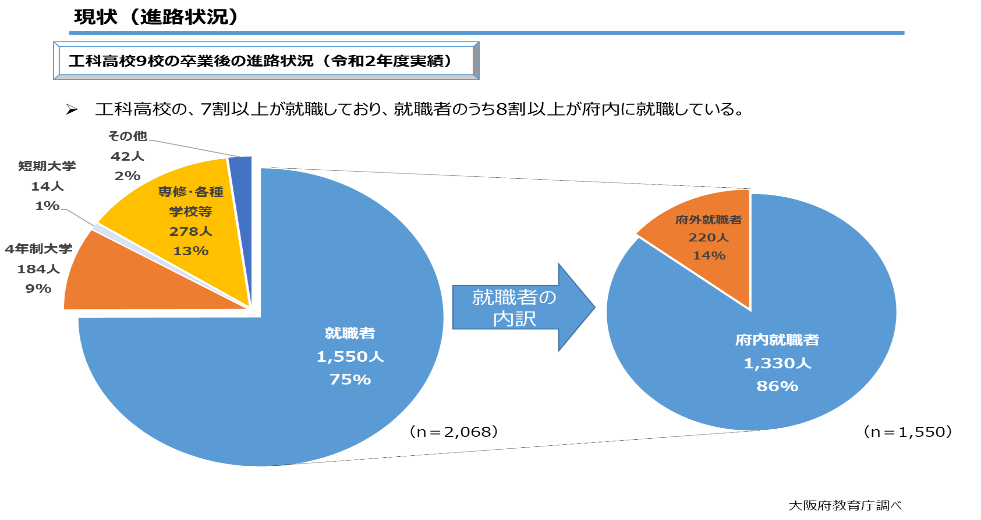 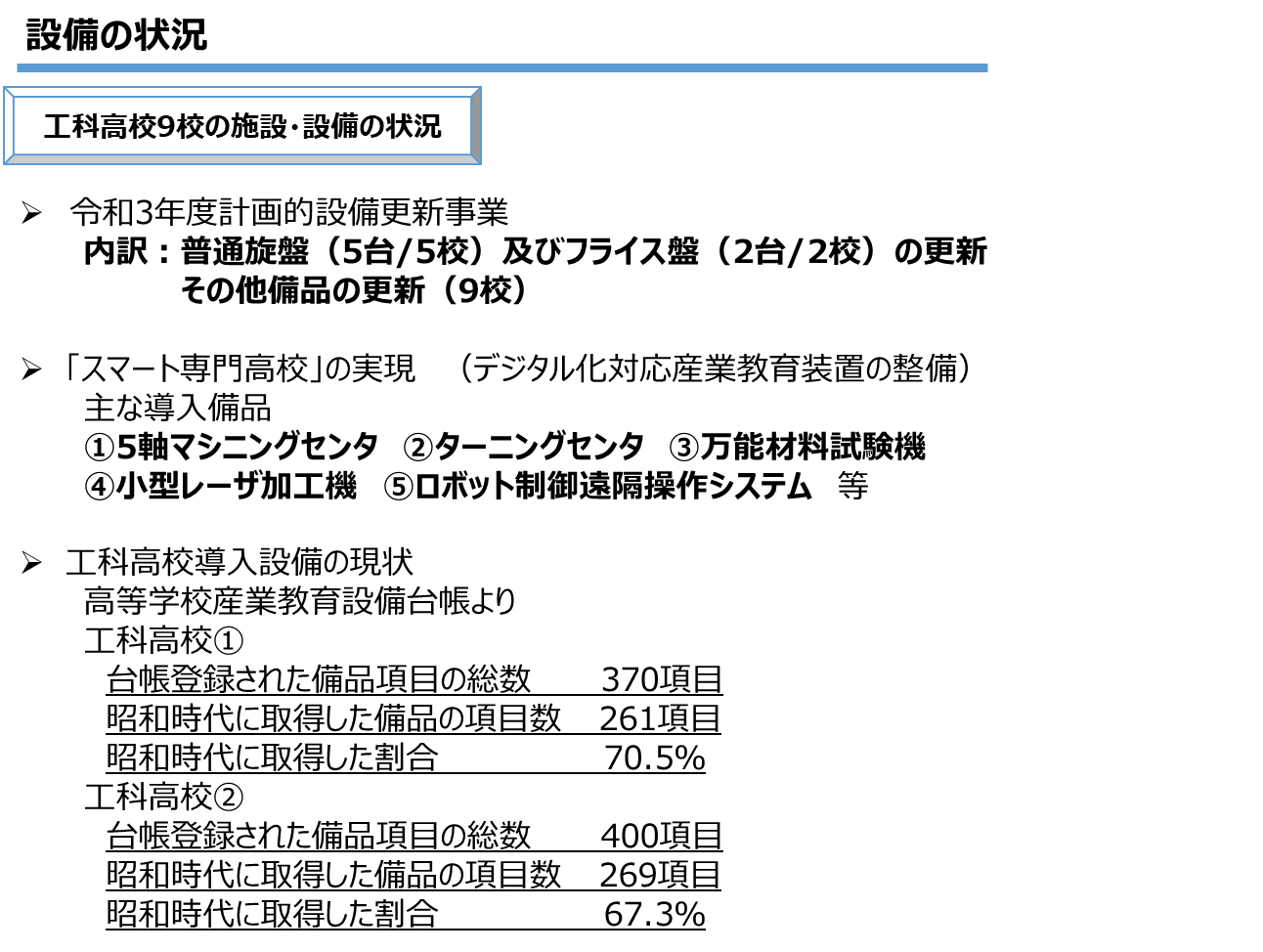 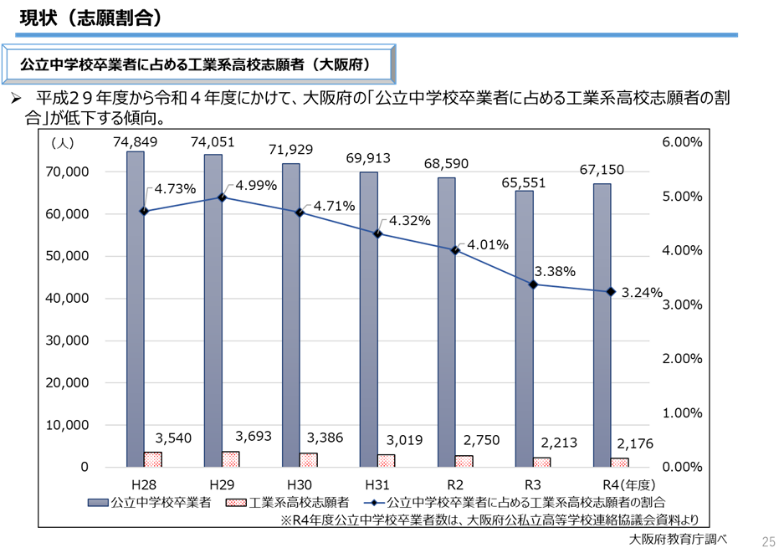 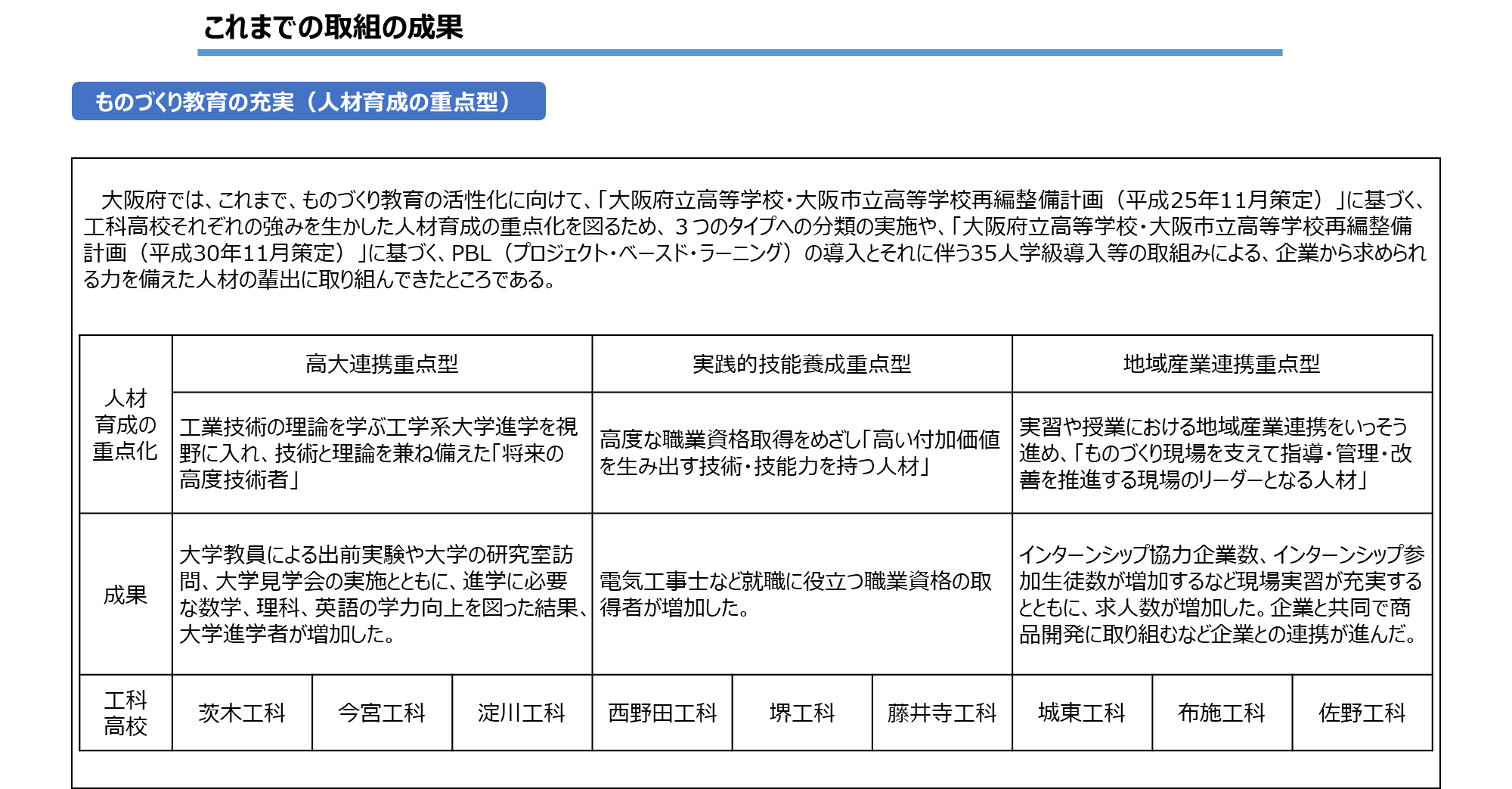 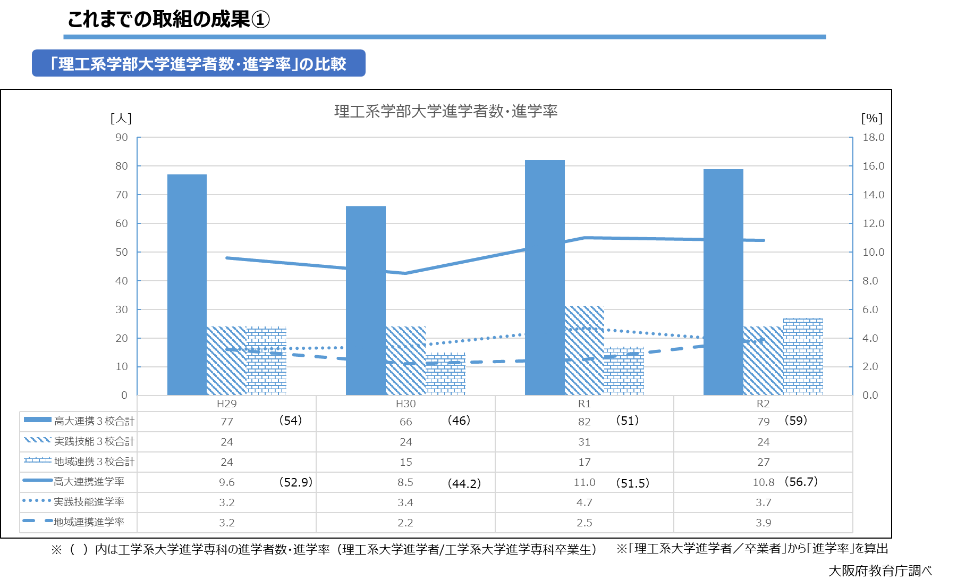 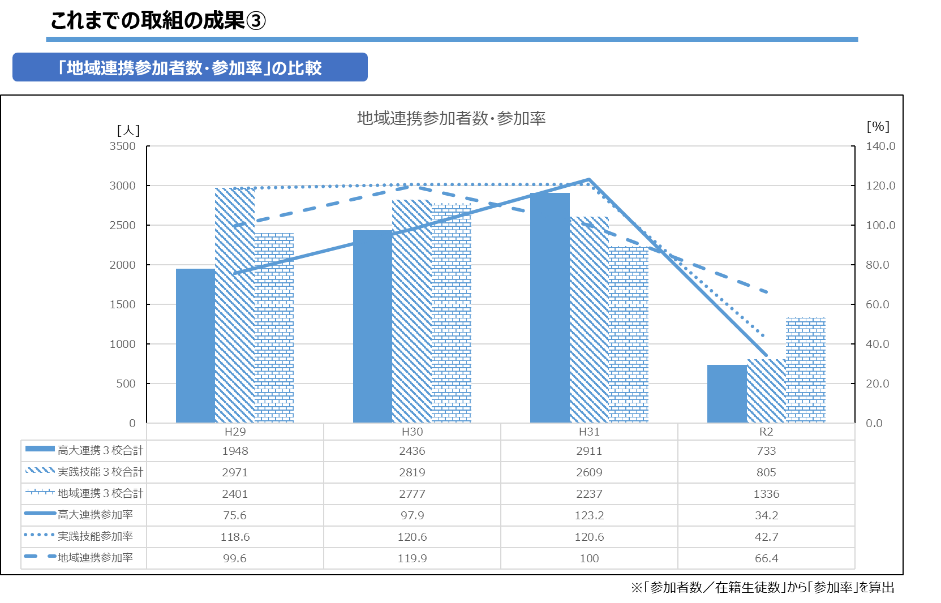 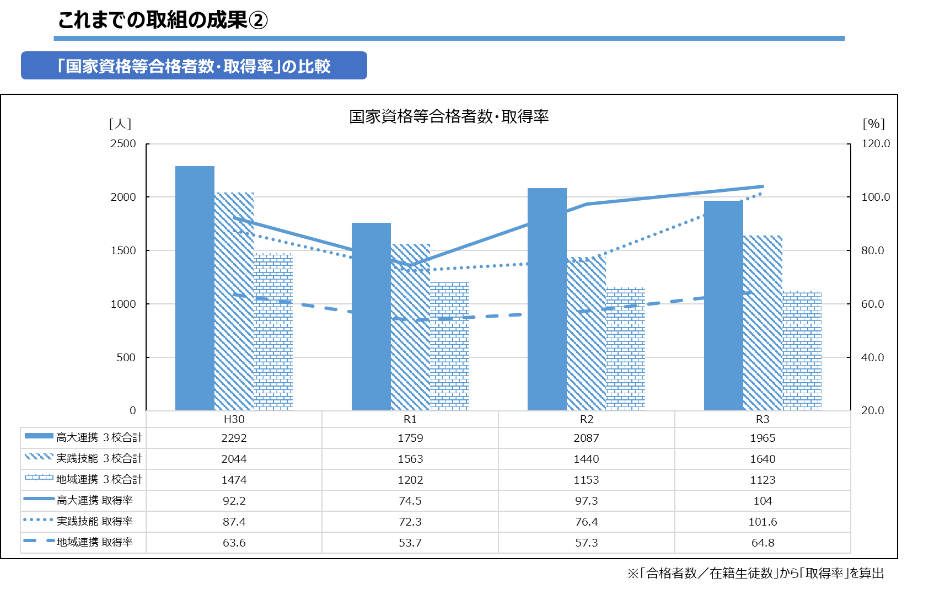 卒業者数計2,068人就職者数計(A)1,550人指定校求人数計(B)6,543人求人倍率(B/A)4.22